HUBUNGAN PEMBERDAYAAN PEGAWAI DENGAN KINERJA PEGAWAI PADA SUB BAGIAN TATA USAHA DIREKTORAT METROLOGI KOTA BANDUNGDisusun Oleh :Mohammad Fauzan Anwar132010082SKRIPSIDiajukan untuk memenuhi syarat dalam menempuh Ujian sidang sarjana program strata satu (S1) pada Jurusan Ilmu Administrasi Negara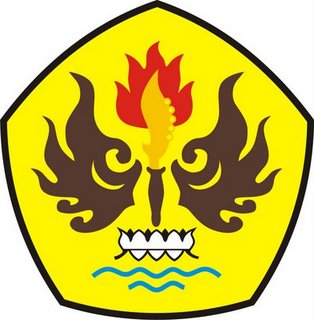 JURUSAN ADMINISTRASI NEGARAFAKULTAS ILMU SOSIAL DAN ILMU POLITIKUNIVERSITAS PASUNDANBANDUNG2017